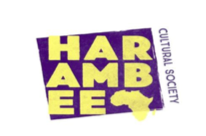 Harambee Summer Festival (HSF) Mentorship Fund Application Please answer the following questions to complete your application. You may use this form or select any of the following ways to apply: email, verbal (telephone, skype, facetime) video, art project. Applications should be emailed to mikaylasherry@outlook.com Have you attended camp in the past?            Yes ____             No ____What does Harambee mean to you?What has been a meaningful experience that you have had while at camp in the past?In what ways have you shown your support for Harambee in the past?In what way do you plan to demonstrate your participation at Harambee camp this year? Be as specific as possible. Some examples of participation may be: mentorship activities with younger kids, coaching planned activities, recycling duties, help with Amazing Race/Fear Factor, babysitting What amount of financial aid will be most beneficial to you? What will this financial aid be used for? (i.e. travel costs – ferry, bus, gas) 